Zwyczaje Andrzejkowe. „Zwyczaje Andrzejkowe”Andrzejki – są Dniem Świętego Andrzeja Apostoła. Andrzejki to najhuczniej świętowany dzień w Szkocji, w kraju, którego patronem jest Św. Andrzej . W Polsce w wigilie Dnia Świętego Andrzeja, albo w tym dniu zależnie od regionu, wróży się przyszłość, zwłaszcza matrymonialną. Wróżenie stanowi próbę odczytania wielu zakamuflowanych informacji, które są przesłankami różnych okazji1.Święty Andrzej Apostoł znany jest, jako brat Św. Piotra. Był uczniem Jana Chrzciciela, a także prowadził działalność misjonarską. Był misjonarzem nad Morzem Czarnym. Zginął śmiercią na krzyżu, gdyż został ukrzyżowany na Peleponezie w Patras w dniu 30 listopada 30 roku. Wyrok śmierci został wykonany na krzyżu w kształcie litery X (stąd też nazwa Krzyż Świętego Andrzeja). Święty Andrzej jest patronem Szkocji i Rosji. Według innych hipotez kult świętego Andrzeja wywodzi się z celtyckich i starogermańskich wierzeń, które związane były z postacią Frey. Był to bóg płodności i urodzaju, światła słonecznego a także deszczu. Frey był synek Njorda, władał on również oceanem i wiatrami. Andrzejki w Europie są również znane pod nazwą Jędrzejówki i Jędrzejki. To właśnie Andrzejki kojarzą nam się z wróżbami dziewczęcymi, które dotyczą małżeństwa i miłości, tego typu wróżby traktowano jednak bardzo poważnie, nierzadko każda wróżba poprzedzana była również modlitwą do świętego Andrzeja, choć wróżby i wierzenia tego typu są przecież potępiane przez Kościół, obecnie są obyczajem świeckim. Dziś zarówno dziewczęta, jak i chłopcy, dzieci jak i dorośli bawią się w żartobliwe wróżby, najczęściej wspólnie, w dużym gronie, na organizowanych zabawach, imprezach, spotkaniach kameralnych, czy w domu, w rodzinnym gronie.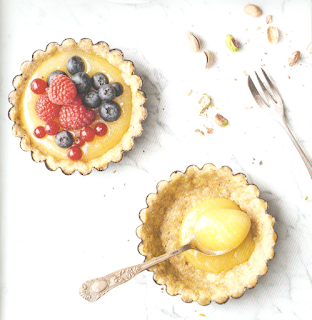 W wielu wierzeniach ludowych w okresie przedadwentowym najczęściej pojawiały się istoty pozaziemskie, wróżby miały moc największą, a sprzyjać i pomagać im miały błąkające się po ziemi duchy. Kolebką tych wierzeń najprawdopodobniej jest starożytna Grecja, ponieważ to właśnie Grecy wierzyli, że ludzka dusza po śmierci zyskuje dar jasnowidzenia, miała mocą tą wpływać nawet na rzeczywisty świat, poprzez zsyłanie proroczych snów.Animizm i kult zmarłych w Grecji były składnikiem religii i do pomocy dusz Grecy uciekali się gdy chcieli uchylić rąbka tajemnicy przyszłości. Jako ciekawostkę, warto również wspomnieć o greckim znaczeniu imienia Andrzej - Andress (andros - mężczyzna, aner – mąż).Do najbardziej znanych wróżb wiążących się z andrzejkowym wieczorem należy lanie roztopionego wosku na wodę. Wosk lany jest bezpośrednio albo przez dziurkę np. w kluczu. Na podstawie odlanego kształtu woskowej figurki albo kształtu cienia, który został rzucany przez nią przewiduje się przyszłość lejącego. Najbardziej na andrzejki rozpowszechniona jest metoda wróżbiarska –lanie wosku. Przygotowuje się wtedy w misce wodę, zapala świeczkę, a gdy wosku ciepłego jest więcej przez dziurkę od klucza leje się wosk. Lanie wosku, czy ścinanie białka a także rzut butem stanowią kilka sposobów na odgadnięcie przyszłości2. Zastygnięty wosk tworzy wiele różnych form, które się interpretuje i doszukuje w nich znaków z cieni na ścianie. Odczytanie takich znaków to wyjaśnienie znaczenia symboli:
Serce, mężczyzna, albo twarz mężczyzny – jest spełnieniem marzenia o miłości. Rycerz, mężczyzna na koniu- wróży, że wyjdzie się za maż za wojskowego. Gwiazda- jest zwiastunem majątek. Kwiat – wróży, iż czeka kogoś niespodzianka. Pik- zapowiada zmiany pracy. Kier- wróży szczęście, a także miłość. Karo- daje nadzieje na poprawę sytuacji finansowej. Trefl –ostrzega by uważać na zdrowie. Pierścień- wróży zaręczyny. Pies, kot, zwierzę- ostrzega by nie decydować się pochopnie na jakikolwiek nowy związek. 

Wróżenie z Cyfry - do wyliczenia podstawową liczbą jest data naszych urodzin, musi to być jedna cyfra tak więc przykładowo: 19891408 (rok 1989 14 sierpnia). Teraz należy dodać wszystkie cyfry a następnie odczytać jakie znaczenie ma liczba, która wyszła nam z obliczeń. By znaleźć znaczenie każdej z cyfr, możemy wejść do Internetu, lub poszukać w starych poradnikach naszych babć.Następnie możemy wykonać wróżbę z talerzami. Pod talerze należy schować: obrączkę, różaniec i liść. Ktoś miesza nam talerze, a następnie należy wylosować jeden talerz. Jeśli wylosujecie obrączkę - oznacza to rychłe zamążpójście, liść - długotrwałe panieństwo zaś różaniec - pójście do klasztoru.
Inną ciekawą wróżbą andrzejkową jest wróżenie z butów. W kącie pokoju, na wprost drzwi stawia się po jednym bucie należącym do osób biorących udział w zabawie. Potem buty przestawia się jeden po drugim, do przodu. Ten but, który wyjdzie poza próg drzwi oznacza, iż jego właściciel będzie brać ślub jako pierwszy. Większość wróżb Andrzejkowych przepowiada, która z panien, jako pierwsza wyjdzie za mąż . Panny ustawiają buty z lewej nogi w pokoju, a ostatni przestawiają na początek, do momentu aż pierwszy but nie dotknie progu. Panna, której but dotknie progu jako pierwszy, pierwsza wyjdzie za mąż.

Wróżenie z Obierzyn z jabłka - najpierw wybieramy tyle jabłek ile jest uczestniczek zabawy, każda starannie obiera swoje jabłko, by skórka była jak najdłuższa, po obraniu rzucamy skórkę za siebie, należy sie uważnie przyglądać, jaka literka ułożyć się ze skórki. Prawdopodobnie ta literka, to pierwsza litera imienia przyszłego męża!Andrzejki to świetna zabawa dla każdego. Poznajmy  również ciekawostki, które  związane są z Andrzejkami.Wywodzące się ze Szkocji zwyczaje świętowania Andrzejek, są rozpowszechnione już po całej Europie, w większości mają one oczywiście związek tylko z tradycyjnymi przesądami a także wróżbami o tematyce miłosnej, małżeńskiej. Obowiązkową wróżbą na obrzeże Polski jest wróżenie z butów. Rozbieramy buta z nogi, rzucamy go za siebie w stronę drzwi, jeśli but upadnie noskiem w stronę drzwi, będzie to znaczyło tylko jedno - rychłe zamążpójście!Pamiętajmy jednak, że wróżby, to tylko zabawa, nie powinniśmy wierzyć w nie, ani postępować według ich wyników!